CONCURSUL DE OCUPARE A POSTURILOR DIDACTICE/CATEDRELOR DECLARATE VACANTE/REZERVATE ÎN UNITĂŢILE DE ÎNVĂŢĂMÂNT PREUNIVERSITAR15 iulie 2018Proba scrisă la Electrotehnică-electromecanică/electromecanică        PROFESOR                                                                                                                                                                 Varianta 1BAREM DE EVALUARENu se acordă punctaje intermediare, altele decât cele precizate explicit din barem.Se vor puncta orice formulări şi modalităţi de rezolvărare corectă a cerinţelor, în acord cu ideiile precizate în barem.SUBIECTUL I                                                                                                             30puncte1.Pentru fiecare răspuns corect se acordă 2 puncte                                                  10puncte2.                                                                                                                                   20puncte–   Se acordă 2p pentru formula si calcul corect și 2p pentru unitate de măsură corectă și calcul corect    4p                 				                        c) –      3p             Se acordă 2 puncte pentru relație de calcul și înlocuire corectă și 1 punct pentru unitate de măsură corectă               				                       d) –     3p     Se acordă 2 puncte pentru relație de calcul și înlocuire corectă și 1 punct pentru unitate de măsură corectă               	        				           e) –   5pSe acordă 4 puncte pentru relație de calcul și înlocuire corectă și 1 punct pentru unitate de măsură corectă .              SUBIECTUL II                                                                                                                30puncte                                                                                                                                  10puncte1. a. Este un traductor potenţiometric liniar de deplasare  2pb.    Se acordă pentru fiecare element corect 1p,              4p1- pistă de contact2 - cursor solidar cu subansamblul mobil a cărui deplasare se măsoară3 - suport izolator4 - înfăşurare din conductor de crom sau aliajec.  Se acordă pentru reprezentare corectă a schemei   4 puncte     Pentru lipsa schemei se acordă  0 puncte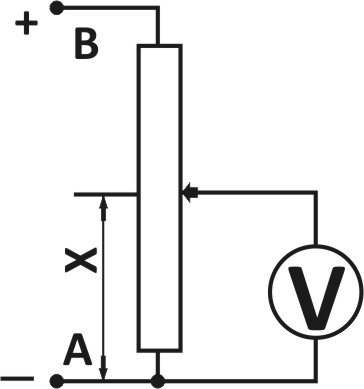 II.2.  20pa)      5p                       b)   4pc)  3p             d)        3p                 e)    2p                            f)             3p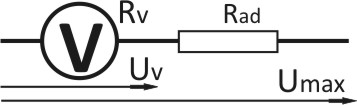 SUBIECTUL III                                                                                               30 puncteprecizarea etapelor lecţiei______ ______________________6pformularea a 2 competenţe specifice urmărite ____________ 4p	precizarea resurselor utilizate_________________________ 2pclasificarea :  itemi obiectivi___cu alegere duală__________  1p        ___cu alegere multiplă_________ 1p        ___de tip pereche_____________1p		          itemi semiobiectivi___cu  răspuns scurt_______1p					   ___de completare__________1p                                                              ___întrebări structurate______1p                                 itemi subiectivi___rezolvare de probleme______ 1p                                                        ___eseu structurat ____________ 1p                                                        ___eseu liber(nestructurat)______ 1ppentru fiecare item corect  formulat se acordă câte 1 punct.12345badca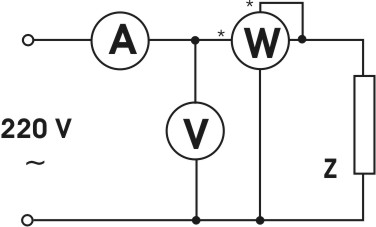  Se acordă 5 puncte pentru schemă corectă